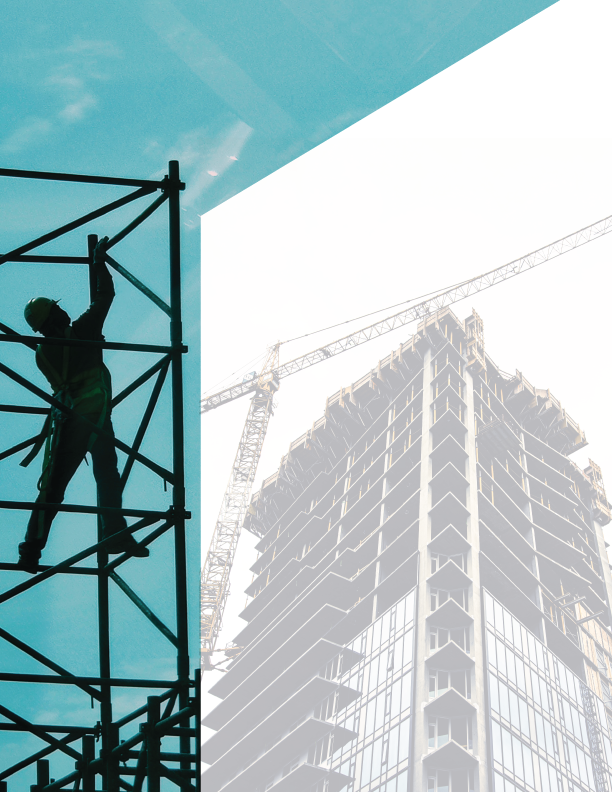 [Company Name]	[Company Logo]EMPLOYEE 
HANDBOOKA simple guide to employeeWELCOME MESSAGE:About CompanyAt [Company Name], we are a leading construction company dedicated to delivering high-quality projects and services. This section provides an overview of our company's history, achievements, and expertise in the construction industry.Our Mission and ValuesWe are committed to excellence, integrity, and client satisfaction. This section outlines our mission statement and core values, which serve as the foundation of our company culture and guide our actions and decisions. Employee Handbook PurposeThe Employee Handbook serves as a comprehensive guide to our company policies, procedures, and expectations. It ensures that all employees understand their rights, responsibilities, and the standards of conduct required in the workplace.Acknowledgment of ReceiptBy signing below, you acknowledge that you have received a copy of the [Company Name] Employee Handbook and agree to read and comply with its contents. Employee Signature: ________________Date: __________________EMPLOYMENT POLICIES:Equal Employment OpportunityWe are an equal opportunity employer committed to fostering a diverse and inclusive workplace. This section explains our commitment to providing equal employment opportunities based on merit, without discrimination or harassment. Employment Categories and ClassificationsThis section provides an overview of the different employment categories and classifications within our organization, including full-time, part-time, temporary, and contractor positions.Recruitment and Hiring ProcessWe follow fair and transparent recruitment and hiring practices. This section outlines the recruitment process, including job advertisements, application procedures, interviews, and selection criteria. New Hire OrientationWe value the successful onboarding of new employees. This section explains our new hire orientation program, including an introduction to company policies, procedures, and workplace expectations. Employment Eligibility Verification (Form I-9)We comply with immigration laws and require all employees to complete Form I-9 for employment verification purposes. This section provides instructions on completing the Form I-9 and submitting the required documentation. Employment Termination and ResignationThis section outlines the procedures for terminating employment, including voluntary resignation, involuntary termination, and the return of company property. SAFETY AND HEALTH POLICIES:Occupational Health and SafetyAt [Company Name], the safety and well-being of our employees are paramount. This section explains our commitment to providing a safe work environment, including safety training, hazard identification, and incident reporting.Personal Protective Equipment (PPE)We prioritize the use of personal protective equipment to mitigate workplace hazards. This section outlines the types of PPE required for specific tasks and the responsibility of employees to use and maintain them properly. Hazardous Materials and WasteWe adhere to strict guidelines for the handling, storage, and disposal of hazardous materials and waste. This section provides information on proper procedures, labeling, and reporting of hazardous substances. Accident Reporting and InvestigationIn the event of an accident or injury, prompt reporting and thorough investigation are crucial. This section explains the process for reporting accidents, injuries, near misses, and the subsequent investigation procedure. Emergency Procedures and EvacuationWe have established emergency procedures to ensure the safety of our employees in various scenarios. This section provides guidance on emergency preparedness, evacuation protocols, and the location of emergency exits and assembly points. Vehicle and Equipment SafetySafe operation of vehicles and equipment is essential. This section outlines the rules and guidelines for operating company vehicles and machinery, including maintenance, inspections, and reporting of defects or incidents. WORKPLACE EXPECTATIONS:Attendance and PunctualityPrompt and regular attendance is crucial for maintaining productivity and meeting project deadlines. This section outlines the expectations regarding attendance, punctuality, and the procedures for addressing absences or lateness.Dress Code and Personal Protective Equipment (PPE)Maintaining a professional appearance and wearing appropriate attire is important in our work environment. This section outlines our dress code policy and the specific requirements for wearing personal protective equipment (PPE) when performing job duties. Substance Abuse and Drug-Free WorkplaceWe maintain a drug-free workplace and prohibit the unauthorized use, possession, or distribution of drugs and alcohol. This section explains our policy on substance abuse, including drug testing procedures and the consequences of violating the policy. Harassment and DiscriminationWe are committed to maintaining a respectful and inclusive workplace, free from harassment and discrimination. This section defines harassment and discrimination, provides examples, and outlines the reporting and investigation procedures for any incidents.Workplace Violence PreventionWe have zero tolerance for workplace violence and are dedicated to creating a safe environment for all employees. This section explains our policy on workplace violence prevention, including reporting procedures and the actions taken to address such incidents. Confidentiality and Non-DisclosureAs part of our business operations, employees may have access to sensitive and confidential information. This section outlines the importance of maintaining confidentiality and non-disclosure of company, client, and employee information. JOB RESPONSIBILITIES AND PERFORMANCE: Job Descriptions and ExpectationsClear job descriptions and performance expectations contribute to a productive work environment. This section provides an overview of each position's responsibilities, duties, and performance standards.Performance Evaluation ProcessWe believe in regular performance evaluations to provide feedback and assess employee growth. This section explains our performance evaluation process, including the criteria, frequency, and documentation involved.Training and Development OpportunitiesWe are committed to supporting the professional development of our employees. This section outlines the training programs, workshops, and educational opportunities available to enhance job skills and career advancement. Work Schedule and OvertimeMaintaining an organized work schedule ensures smooth operations. This section outlines our work schedule policies, including regular working hours, breaks, and the procedures for requesting and compensating overtime work. Breaks and Meal PeriodsTaking appropriate breaks and meal periods contributes to employee well-being and productivity. This section explains our policy on breaks, meal periods, and the procedures for requesting and recording them.CONSTRUCTION SITE POLICIES:Construction Site Safety GuidelinesConstruction sites have specific safety requirements to protect employees. This section outlines the safety guidelines, procedures, and regulations that employees must follow while working on construction sites.Equipment Operation and SafetySafe and proper operation of construction equipment is crucial. This section provides guidelines and safety procedures for operating and maintaining various types of construction equipment.Fall Protection and Working at HeightsWorking at heights poses specific risks that require proper fall protection measures. This section explains the requirements for fall protection systems, procedures, and training when working at elevated heights.Excavation and Trenching SafetyExcavation and trenching work require strict safety measures to prevent accidents and cave-ins. This section outlines the procedures for excavation and trenching safety, including shoring, sloping, and soil analysis. Electrical SafetyWorking with electricity carries inherent risks. This section explains our electrical safety procedures, including lockout/tagout protocols, personal protective equipment requirements, and safe work practices.Hazard Communication and Material HandlingProper handling and communication of hazardous materials are crucial to prevent accidents and exposure. This section provides guidelines for labeling, storing, and disposing of hazardous materials, as well as the procedures for handling spills or leaks. COMPENSATION AND BENEFITS:Compensation and PayrollWe are committed to providing competitive compensation to our employees. This section explains our compensation structure, including how and when employees are paid, deductions, and the process for addressing payroll inquiries or discrepancies.Overtime and Premium PayThis section outlines our policy on overtime work, including eligibility, compensation rates, and the process for obtaining approval before working overtime. It also explains any premium pay rates for specific circumstances, such as weekends or holidays.Benefits OverviewWe offer a comprehensive benefits package to support the well-being of our employees. This section provides an overview of the benefits available, including health insurance, retirement plans, paid time off, and any other additional benefits provided. Leave of AbsenceWe recognize that employees may need to take time off for various reasons. This section explains the different types of leave available, such as sick leave, family and medical leave, and the procedures for requesting and documenting leaves of absence.Retirement and Savings Plans (if applicable)If applicable, this section provides information about retirement and savings plans offered by the company, including eligibility requirements, contribution options, and any employer matching contributions or vesting schedules. EMPLOYEE CONDUCT AND ETHICS: Code of Conduct and EthicsWe expect all employees to adhere to high ethical standards in their conduct and behavior. This section outlines our code of conduct, which includes guidelines on honesty, integrity, confidentiality, conflicts of interest, and the proper use of company resources. Conflict of InterestEmployees are required to disclose any potential conflicts of interest that may affect their objectivity or loyalty to the company. This section explains the importance of identifying and managing conflicts of interest to maintain fairness and transparency. Use of Company Property and ResourcesEmployees are expected to use company property and resources responsibly and for business purposes only. This section provides guidelines on the appropriate use of company assets, such as equipment, vehicles, technology, and information systems. Use of Technology and Electronic CommunicationThis section outlines our policy on the use of technology and electronic communication systems, including email, internet usage, social media, and the protection of confidential information. It emphasizes the importance of using these resources in a professional and responsible manner.Social Media PolicyEmployees must use social media platforms in a way that reflects positively on the company. This section provides guidelines for appropriate social media use, including avoiding the disclosure of confidential information, respecting copyrights, and refraining from engaging in online harassment or defamation. EMPLOYEE GRIEVANCE PROCEDURE: Reporting Complaints and ConcernsWe encourage employees to report any complaints, concerns, or grievances they may have. This section explains the procedures for reporting issues, including the designated channels, confidentiality measures, and assurance of non-retaliation.Grievance Handling and ResolutionWe are committed to addressing employee grievances promptly and impartially. This section outlines the process for handling and investigating grievances, including the involvement of supervisors, HR representatives, and the steps taken to resolve the issue. Non-Retaliation PolicyWe prohibit retaliation against employees who report grievances or participate in investigations. This section emphasizes our commitment to protecting employees from adverse actions or treatment because of raising concerns. ACKNOWLEDGMENT AND AGREEMENT: Acknowledgment of ReceiptBy signing below, you acknowledge that you have received a copy of the [Company Name] Employee Handbook and agree to read and comply with its contents. Employee Signature: __________________Date: __________________Agreement to Comply with PoliciesBy signing below, you affirm that you understand and agree to comply with the policies, procedures, and guidelines outlined in the [Company Name] Employee Handbook. Employee Signature: __________________Date: __________________ Handbook Amendments and UpdatesThis section explains that the Employee Handbook is subject to periodic review and updates. It states that employees will be notified of any changes or amendments to the handbook and that it is their responsibility to stay updated on the current policies and procedures.Please note that this template serves as a starting point for creating an employee handbook for a construction company. It is important to customize and tailor the content to reflect the specific policies, procedures, and legal requirements applicable to your company and jurisdiction. It is recommended to seek legal counsel to ensure compliance with local employment laws and regulations. [Company Name] reserves the right to modify, amend, or revoke any policy or provision in the Employee Handbook at any time, with or without notice. It is the responsibility of employees to review and comply with the most current version of the handbook. This Employee Handbook is not a contract of employment, and nothing in this handbook alters the at-will nature of employment unless expressly stated otherwise in a separate written agreement. By providing this handbook, we aim to foster a positive and productive work environment that promotes the well-being of our employees and the success of our company.Welcome to [Company Name]!